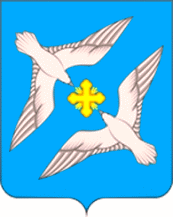 АДМИНИСТРАЦИЯ МУНИЦИПАЛЬНОГО ОБРАЗОВАНИЯ СЕЛЬСКОЕ ПОСЕЛЕНИЕ «УСПЕНСКОЕ» РЖЕВСКОГО РАЙОНА ТВЕРСКОЙ ОБЛАСТИПОСТАНОВЛЕНИЕ06.03.2020 г.                                                                                                                       № 11Об отмене постановленияНа основании протеста Осташковской межрайонной природоохранной прокуратуры от 26.02.2020 № 02-06-2020/30 на Постановление администрации МО сельское поселение «Успенское» от 29.12.2018 № 65 «Об определении мест размещения (площадок накопления твердых коммунальных отходов) на территории МО сельское 
поселение «Успенское» Ржевского района Тверской области»  как противоречащий закону правовой акт, Администрация МО сельское поселение «Успенское»ПОСТАНОВЛЯЕТ:1. Постановление администрации МО сельское поселение «Успенское» от  29.12.2018 № 65 «Об определении мест размещения (площадок накопления твердых коммунальных отходов) на территории МО сельское поселение «Успенское» Ржевского района Тверской области» отменить.2. Настоящее постановление вступает в силу с момента его подписания.3. Настоящее постановление подлежит обнародованию на информационных стендах сельского поселения и размещению на официальном сайте www.Успенское.ржевский-район.рф в информационно-телекоммуникационной сети Интернет.4. Контроль за исполнением настоящего постановления оставляю за собой.И.о.Главы сельского поселения «Успенское»Ржевского района Тверской области                                                                    У.Н.Старушок